۲۲۸- ای يار با وفای منحضرت عبدالبهاءاصلی فارسی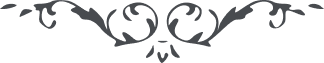 ۲۲۸- ای يار با وفای من ای يار با وفای من، نامه شما رسيد الحمد للّه احبّای قزوين در نهايت سرور و تمکين مشغول بخدمت نور مبين و اميد چنين است که در آينده موفّق بتبليغ نبأ عظيم شوند. يعنی ياران الهی با نفوس سائره طرح الفت افکنند و بکمال محبّت و مؤانست پردازند اين نوع معاشرت در اکثر نفوس تأثير نمايد و گوش بکلام دهند و چون استعداد القاء کلمه بينند بحکمت القاء کلمه کنند. اوّل بايد کوشيد تا استيحاش در خلق نماند مثلاً هر يک از احبّا در هر سال يکنفری انتخاب کند ابتدا حسن معاشرت نمايد تا وحشت نماند بعد بتدريج تبليغ کند اين بهترين طرق است. 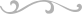 